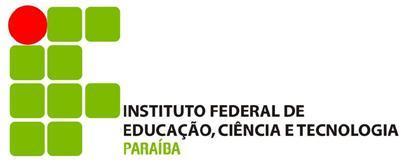 PRÓ-REITORIA DE EXTENSÃO E CULTURAANEXO V - Histórico Escolar e Horário Individual do Discente BolsistaATENÇÃO: digitalize os documentos referentes a este anexo e os insira no SUAP em único arquivo e em formato PDF, conforme estabelece o Edital. 